PENGARUH VARIASI PENDINGIN DAN DEPTH OF CUT POROS TERHADAP TINGKAT KEKASARAN PERMUKAAN ALLUMUNIUM 6061 PADA PROSES PEMBUBUTAN DENGAN MENGGUNAKAN PAHAT HSSLAPORAN TUGAS AKHIR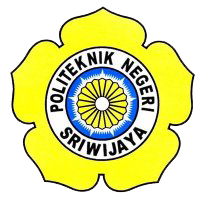 Diajukan untuk Memenuhi Syarat MenyelesaikanProgram Diploma IV TMPP Jurusan Teknik MesinPoliteknik Negeri SriwijayaOleh :Dapit Rizki061540211475POLITEKNIK NEGERI SRIWIJAYAJURUSAN TEKNIK MESINPRODI PRODUKSI & PERAWATANPALEMBANG2019PENGARUH VARIASI PENDINGIN DAN DEPTH OF CUT POROS TERHADAP TINGKAT KEKASARAN PERMUKAAN ALLUMUNIUM 6061 PADA PROSES PEMBUBUTAN DENGAN MENGGUNAKAN PAHAT HSSTUGAS AKHIRDisetujui oleh Dosen Pembimbing Tugas AkhirD-IV TMPP- Jurusan Teknik Mesin Politeknik Negeri SriwijayaPembimbing Utama,					Pembimbing Pendamping,M. Rasid, S.T., M.T.				        H. Indra Gunawan, S.T, M.SiNIP. 196302051989031001			               NIP.196511111993031003Mengetahui,Ketua JurusanTeknik Mesin,Ir.sairul Effendi, M.T.NIP. 1963091219893031005HALAMAN PENGESAHAN UJIAN TUGAS AKHIRProposal laporan akhir ini diajukan oleh :Nama 			: DAPIT RIZKINIM				: 061540211475Konsentrasi Studi		: D-IV TMPP  Judul Laporan Akhir		: PENGARUH VARIASI PENDINGINDAN DEPTH OF CUT POROS TERHADAP TINGKAT  KEKASARANPERMUKAAN ALLUMUNIUM 6061PADA PROSES PEMBUBUTANMENGGUNAKAN PAHAT HSSTelah selesai diuji, direvisi dan diterima sebagai Bagian persayaratan yang diperlukan untuk menyelesaikan studi Pada Jurusan Teknik Mesin Politeknik Negeri SriwijayaPenguji 	:Tim Penguji	:	1. Ahmad Junaidi, ST.,M.T.		(	)			2. H. Didi Suryana, S.T.,M.T.		(	)			3. H. Indra Gunawan, S.T.,M.Si.	(	)			4. Muhammad Rasid, S.T.,M.T.	(	)			5. Drs. Suparjo, M.T.			(	)Mengetahui :Ketua Jurusan Teknik Mesin	: Ir. Sairul Effendi, M.T.		Ditetapkan di	:	Palembang,		Tanggal	:	Agustus 2019PERSEMBAHANSkripsi sederhana ini kupersembahkan Kepada :ALLAH S.W.T tuhan semesta alam, Agama Islam Rahmatan lil alamin, bangsa dan negaraku.Mamak dan Bapak tercinta yang tak pernah hentinya mencurahkan segenap kasih sayang, doa dan cucuran keringat untuk keberhasilanku.Kakak, ayuk dan adikku yang kucintai dan kusayangiSeluruh dosen Jurusan Teknuk Mesin di Politeknik Negeri SriwijayaKepada Sahabat-sahabatku Edwin Apriansyah, Mustaria dan Eko Susanto yang telah berjuang bersama-sama dan bekerja dengan baik.Seluruh teman-teman di kelas 8.PPA angkatan kedua yang telah saya anggap keluarga kedua saya dikampus tercinta ini.Teknik Mesin yang saya banggakanTerimakasih untuk Program Kuliah Gratis (PKG) dari Gubernur Sumatera Selatan sejak tahun 2015 selaku penyokong dalam biaya perkuliahan.Almamater ku.MOTTO“Apa yang kita pikirkan menentukan apa yang akan terjadi pada kita. Jadi jika kita ingin mengubah hidup kita, kita perlu sedikit mengubah pikiran kita”.“Anda mungkin tidak pernah tahu perbuatan baik mana yang bias menjadi tiket anda ke Jannah (Surga) Jadi ingatlah untuk selalu memberi tanpa mengingat dan menerima tanpa melupakan”.(-Ustadz Dr. Ali Musri Semjan-)“LAA BA’SA. Hatiku tenang karena mengetahui bahwa apa yang melewatkanku tidak akan pernah menjadi takdirku, dan apa yang ditakdirkan untukku tidak akan pernah melewatkanku”.(-Umar bin Khattab-)“Selalu Bersyukur & Berpikir positif Kunci Kebahagia Dalam Hidup”.“Tips : Pada Intinya hidup hanya meminta anda untuk menjalaninya dengan kebahagiaan dan kemampuan anda. Selalu bersyukur dan berpikir psotif merupakan kunci sukses dalam hidup. Selalu motovasi diri anda  untuk berprilaku baik, sehingga hidup anda akan lebih bermakna dan bermanfaat”.PENGARUH VARIASI PROSES PENDINGIN DAN DEPTH OF CUT POROS TERHADAP TINGKAT KEKASARAN PERMUKAAN ALLUMUNIUM 6061 PADA PROSES                      PEMBUBUTAN DENGAN MENGGUNAKAN PAHAT HSSDAPIT RIZKITeknik Mesin Politeknik Negeri SrwijayaJl. Srijaya Negara Bukit Besar Palembang 30139Telp: 0711-353414, Fax: 0711-453211Email: dapit690@gmail.comABSTRAKPermasalahan yang dibahas dalam penelitian ini adalah tentang Pengaruh Variasi Proses Pendingin dan Kedalaman Pemakanan Terhadap Tingkat Kekasaran Permukaan Allumunium 6061 pada Proses Pembubutan dengan menggunakan Pahat HSS .Dalam pengaruh kekasaran permukaan, tahapan yang dilakukan adalah pemilihan jenis material benda kerja, kedalaman pemakanan dan variasi pendingin yang sering digunakan dibengkel Politeknik Negeri Sriwijaya. Material benda kerja yang dipakai adalah allumunium 6061 sedangkan jenis pahat adalah HSS. Untuk proses selanjutnya adalah proses pembuatan benda kerja dengan mesin bubut dengan variasi pendingin dan kedalaman pemakanan pada setiap material benda kerja.Dari pengambilan data kekasaran permukaan pada setiap benda kerja diperoleh nilai kekasaran permukaan material benda kerja allumunium 6061 dengan variasi pendingin 1:30 kedalaman pemakanan 0,5 mm 0,566; pada variasi pendingin 1:10 kedalaman pemakan 0,5 mm terkecil sebesar 0,792  dan untuk variasi pendingin 1:20 kedalaman pemakanan 1 mm terkecil sebesar 1,667 .Kata kunci : Kekasaran permukaan, variasi pendingin, depth of cut (kedalaman pemakanan), pahat HSS.INFLUENCE OF VARIATION OF COOLANT DROMUS AND DEPTH OF CUT THE SHAFT AGAINST THE LEVEL OF SURFACE ROUGHNESS ALLUMUNIUM 6061 PEMBUBUTAN PROCESS BY USING THE CHISEL HSSDAPIT RIZKIMechanical Engineering Polytechnic State SriwijayaJl. Srijaya Negara Bukit Besar Palembang 30139Telp: 0711-353414, Fax: 0711-453211Email: dapit690@gmail.comABSTRACTThe problems discussed in this study is about the influence of the cooling Process Variation and depth of Consumption Against the level of surface roughness Allumunium 6061 turning process by using the Chisel HSS.Under the influence of surface roughness, the stages being performed is the selection of the type of material the workpiece, depth and variation of the consumption of refrigerant commonly used dibengkel State Polytechnic of Sriwijaya. Workpiece material used is allumunium 6061 whereas this type of chisel is the HSS. For the next process is the process of creating the workpiece with a lathe with a variation of coolant consumption and depth on any workpiece material.Data capture of surface roughness on every workpiece surface roughness values obtained material workpiece 6061 aluminum cooling 1:30 depth variation with the consumption of 0.5 mm 0.566 am; on the variation of cooling 1:10 depth of 0.5 mm the smallest eaters of 0.792 μm; and to the cooling 1:20 depth variation of the consumption of 1 mm the smallest of 1.667 μm.Key words: surface roughness, variation of coolant, the depth of cut (the depth of the consumption), HSS chisel.KATA PENGANTARAlhamdulillahirobbil’alamin, Puji syukur penulis panjatkan kepada Allah SWT karena atas limpahan rahmat dan karunia-nya penulis dapat menyelesaikan tugas akhir yang berjudul Pengaruh Variasi Proses Pendingin dan Depth Of Cut Poros Terhadap Tingkat Kekasaran Permukaan Allumunium 6061 Pada Proses Pembubutan dengan Menggunakan Pahat HSS” tepat pada waktunya.Adapun terwujudnya laporan tugas akhir ini adalah berkat bimbingan dan bantuan serta petunjuk dari berbagai pihak yang tak ternilai harganya. Untuk itu pada kesempatan ini penulis menghaturkan ucapan terima kasih yangs sebesar-besarnya kepada pihak yang telah membantu penulis dalam membuat laporan ini yaitu kepada :Kedua orang tua, Mamak dan bapak tercinta yang selalu mensupport, memberikan dukungan moril maupun materi serta selalu menyelipkan doa-doanya disetiap sholat dan selalu khawatir dengan masa depan saya.Bapak Ir. Sairul Effendi, M.T. dan seluruh staf jurusan/prodi D-IV TMPP Jurusan Teknik Mesin Politeknik Negeri Sriwijaya.Bapak Muhammad Rasid, ST. MT. selaku pembimbing utama tugas akhir yang telah memberikan bimbingan, meluangkan waktu dengan penuh kesabaran, serta memberi banyak masukan dan motivasi kepada penulis.Bapak H. Indra Gunawan, S.T, M.Si. selaku pembimbing pedamping tugas akhir yang telah memberikan bimbingan, meluangkan waktu dengan penuh kesabaran, serta memberi banyak masukan dan motivasi kepada penulis.Sahabat-sahabatku dan teman-teman semua yang telah banyak berbagi kecerian, kebersamaan dan kesulitan yang pernah kita alami bersama. Buat teman-teman terbaikku kelas 8 PPA yang telah berjuang bersama-sama.Terimakasih untuk saudara-saudariku dan keluarga besar atas support dan nasihat-nasihat baiknya untuk saya.Terimakasih untuk Program Kuliah Gratis (PKG) dari Gubernur Sumatera Selatan sejak tahun 2015 selaku penyokong dalam biaya perkuliahan.Untuk Oktavia Nur Astri terimaksih telah memberi support dan doanya atas perjalanan hingga pembuatan Tugas Akhir ini.Dan terimakasih untuk semua pihak yang tidak bisa penulis sebutkan satu persatu.	Penulis menyadari bahwa masih banyak terdapat kekurangan dalam tulisan tugas akhir ini. Penulis menerima kritik dan saran yang membangun dari pembaca agar penulis dapat membuat tulisan yang lebih baik.Akhir kata penulis mengucapkan terima kasih atas bantuan yang telah diberikan oleh semua pihak, semoga kebaikan menjadi amal ibadah yang mendapat Ridho dari Allah SWT, Aamiin Aamiin.Palembang, 	Juli 2019Penulis	DAFTAR ISIHALAMAN JUDUL		iHALAMAN LEMBAR PENGESAHAN		iiHALAMAN PENGESAHAN DOSEN PENGUJI		iiiHALAMAN PERSEMBAHAN		ivHALAMAN MOTTO		vABSTRAK		viABSTRACT		viiiKATA PENGANTAR		xDAFTAR ISI		xiiDAFTAR GAMBAR		xvDAFTAR TABEL		xviiBAB I PENDAHULUAN Latar Belakang		1 Tujuan Penelitian		2 Manfaat Penelitian		2 Rumusan Masalah		2 Batasan Masalah		2 Sistematika Penulisan		3BAB II TINJAUAN UMUM2.1. Kajian Pustaka		52.2. Landasan Teori		62.2.1. Definisi Proses Permesinan		62.2.2. Poros		62.2.3. Karakteristik Allumunium Alloy 6061		72.2.4. Bromus/Cairan pendingin		92.3. Mesin Bubut (Turning)		112.3.1. Bagian-bagian Utama Mesin Bubut		122.3.2. Gerakan-Gerakan Dalam Membubut		172.3.3. Jenis-Jenis Pekerjaan Yang Dapat Dilakukan/ Dikerjakan Dengan Mesin Bubut		182.3.4. Parameter yang Dapat Diatur pada Mesin Bubut		192.4. Pahat		202.4.1. HSS (high Speed Steels)		212.4.2. Kekasaran Rata-rata Aritnetis (Ra)		222.5. Toleransi Harga Ra		242.5.1. Alat Uji Kekasaran		25BAB III METODE PENELITIAN3.1. Waktu dan Tempat Penelitian		273.2. Prosuder Penelitian		273.3. Diagram Alir Proses Penelitian		293.4. Alat Bahan Penelitian		303.5. Proses Pembuatan Spesimen		393.5.1. Mesin Bubut Convensional		403.5.2. Proses Pemasangan Cutter Bubut		413.5.3. Proses penakaran Pendingin Dromous		413.6. Prosedur Pengujian		433.6.1. Proses Pengujian Kekasaran Pemukaan		433.6.2. Proses Ambil Nilai Uji Kekasaran		463.7. Analisa Korelasi dan Regresi Linier		503.7.1. rosedur Pengolahan Data Berdasarkan Statistik Korelasi	. 503.7.2. Prosedur Pengolahan Data Berdasarkan Statistik Determinasi		513.7.3. Prosedur Pengolahan Data Berdasarkan Statistik Regresi		513.7.4. Prosedur Pengolahan Data Berdasarkan Uji Hipotesis		523.8.	Anggaran Biaya dan waktu Penelitian		53BAB IV HASIL PENELITIAN DAN PEMBAHASAN 4.1. Hasil Penelitian 		554.1.1. Deskripsi Data		554.1.2. Perhitungan Proses Mesin Pembuatan Benda Kerja		554.2. Perhitungan Uji Kekasaran		584.2.1. Hasil Pengujian		584.2.2. Hasil Rata-rata Uji Kekasaran		624.2.3. Perhitungan Korelasi dan Regresi Linier		644.3. Analisa Korelasi dan Regresi Linier		754.4. Pembahasan		79BAB V PENUTUP5.1. Kesimpulan		815.2. Saran		82DAFTAR PUSTAKA		83DAFTAR GAMBARGambar 2.1 Poros		6Gambar 2.2 Allumunium alloy 6061		7Gambar 2.3 Shell Dromous OIL  		9Gambar 2.4 Mesin Bubut		12Gambar 2.5 Sumbu Utama(main Spindle)		12Gambar 2.6 Meja Mesin (Bed)		13Gambar 2.7 Eretan (carriage)		13Gambar 2.8 Kepala Lepas (Tail Stock)		14Gambar 2.9 Kepala Tetap (Head Stock)		14Gambar 2.9 Penjepit Pahat (Tools Post)		15Gambar 2.10 Tuas Pengatur Kecepatan dan Plat Penunjuk Kecepatan		15Gambar 2.11 Tranporter dan sumbu pembawa		16Gambar 2.12 Chuck (cekam) Rahang Tiga		17Gambar 2.13 Keran Pendingin		17Gambar 2.14 Pahat HSS		22Gambar 2.4.1 Menentukan Kekasaran Rata-rata Ra		23Gambar 2.5.1 Alat Uji Kekasaran Qualitest TR200		25Gambar 3.1 Diagram Alir penelitian		29Gambar 3.2 Sarung Tangan 		30Gambar 3.3 Jangkah Sorong		31Gambar 3.4 Kunci Chuck		31Gambar 3.5 Center		31Gambar 3.6 Kunci L (Ukuran 10)		32Gambar 3.7 Mesin Bubut Convensional		32Gambar 3.9 Pahat HSS (α =8o, β = 68o, γ =14o( Standar))		33Gambar 3.11 Alat Ukur Kekasaran (Roughness tester) TR200		34Gambar 3.12 Aluminium dengan Diameter ø25,4 mm		37Gambar 3.2 Shell Dromus Oil		37Gambar 3.12 Mesin Bubut Convensional		40Gambar 3.13 Pahat HSS dan Tools Post		41Gambar 3.14 Shell Dromus Oil		42Gambar 3.15 Benda Kerja dan Chuck		42Gambar 3.16 Proses Pembuatan Spesimen		43Gambar 3.17 Spesimen		43Gambar 3.18 Uji Kekasaran		43Gambar 3.19 Proses Pengujian Kekasaran Permukaan		44Gambar 3.20 Spesimen Uji		44Gambar 3.21  Surface Roughness Tester type TR 200 dengan sensor yang telah terpasang		45Gambar 3.22 Hasil Uji Kekasaran Permukaan		46Gambar 4.1 Grafik hubungan kedalaman pemakanan dengan kekasaran permukaan terhadap material Aluminium 6061		76Gambar 4.2 Grafik hubungan Variasi Pendingin dengan kekasaran permukaan terhadap material Aluminium 6061		76Gambar 4.3 Grafik Hubungan Variasi Pendingin dan Depth Of Cut dengan Kekasaran Permukaan Terhadap Material Aluminium 6061		77DAFTAR TABELTabel 2.1  karakteristik Al 6061 (Smith F. Wiliam. 1994)		8Tabel 2.2 Sifat kimia dromus oil		10Tabel 2.3 Toleransi harga kekasaran Ra		25Tabel 3.1 Nilai Kekasaran		33Tabel 3.2 Karakteristik Alumunium 6061 (Smith F. Wiliam. 1994)		34Tabel 3.3 Komposisi Material Aluminium 6061		36Tabel 3.3 Sifat Kimia Dromus Oil		38Tabel 3.1 Kecepatan Potong Bahan		39Tabel 3.4 Proses pembuatan Spesimen		40Tabel 3.2 Tabel Pengumpulan Data		47Tabel 3.3 Data rata-rata hasil pengujian kekasaran		47Tabel.3.4 Rumus Dhitung (untuk Uji Dixon)		48Tabel 3.5 Nilai Kritis untuk Uji Dixon Pada Tingkat Kepercayaan 95%..	  48Tabel 3.6 Anggaran Biaya		53Tabel 3.7 Jadwal Penelitian		54Tabel 4.1 Hasil Perhitungan Proses Pembuatan Benda Kerja		57Tabel 4.3 Mengolah Data Uji Dixon		59Tabel 4.4 Simpangan Pukul Rata-rata		60Table 4.5 Data Hasil Rata-Rata Uji KekasaranPermukaan		63Tabel 4.6 variasi pendingin, kedalaman makan dan kekasaran permukaan (Rata-rata)		65Tabale 4.7 HitungKorelasi dan Regresi Linier dengan Variasi Pendingin dan Sudut Potong		66